Поиск документа в систематическом каталогеПАМЯТКА ДЛЯ ЧИТАТЕЛЯСоставитель:  Степаненко Евгения ВладимировнаРедактор:    Куюкова Н.И.                                        Отв. за вып.:    Журба А.И.ГБУК РХ «Хакасская РДБ»г. Абакан, ул. Щетинкина 13, пом 1Н с 9:00 до 18:00без перерыва на обедВыходной: суббота, воскресеньет. 22-20-49, 22-24-90Сайт: http//страна читалия.рфМинистерство культуры Республики ХакасияГосударственное бюджетное учреждение культуры Республики Хакасия «Хакасская республиканская детская библиотека»                                                                                12+ Поиск документа в систематическом каталогеПАМЯТКА ДЛЯ ЧИТАТЕЛЯ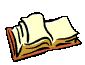 Абакан, 2015Систематический каталог (СК) – это каталог, раскрывающий книжный фонд библиотеки по содержанию и предназначенный для поиска по тематическим запросам. Карточки с информацией о документах в систематическом каталоге группируются согласно принятой в библиотеке таблице библиотечно-библиографической классификации (ББК), а внутри разделов располагаются по алфавиту.В систематическом каталоге можно подобрать литературу по определённой теме, используя алфавитно-предметный указатель (АПУ).